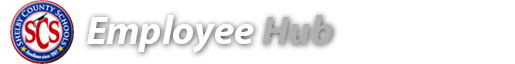  TITLE IHome/School Compact Signature PageThe signature of ‘stake holders” (parents, teachers, administrative staff, community members, etc.) acknowledge that they have been given the opportunity to participate in the development of the Home/School Compact. Signature:                                                                       Position: ________________________                        ________________________________________                        ________________________________________                        ________________________________________                        ________________________________________                        ________________________________________                        ________________________________________                        ________________________________________                        ________________________________________                        ________________Principal’s Signature                                                 School                                           DateDivision of Federal Programs, Grants and Compliance